EDICE 7LÁSKYDEN, KDY JSME SE POTKALIDESET LET, DESET SETKÁNÍ. DVA LIDÉ. JEDNA DECHBEROUCÍ ROMANCE…Praha, 20. ledna 2020Novinka z edice 7lásky ve stylu divadelní hry a filmu Příští rok ve stejnou dobu.JSOU JAKO STVOŘENÍ JEDEN PRO DRUHÉHO, KDYBY UŽ NEBYLI ZADANÍ…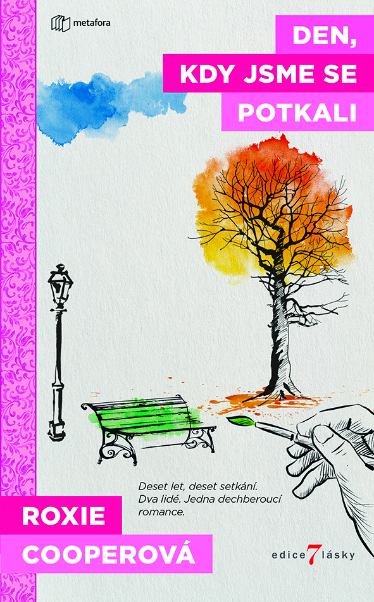 Stephanie a Jamie se do sebe zamilují na první pohled. Jenže jsou oba zadaní a nechtějí ublížit svým blízkým. Jejich pouto je tak silné, že se rozhodnou zůstat přáteli a každý rok spolu prožít jeden výjimečný den. Jejich vzájemná láska ale rok od roku roste, zatímco partnerské vztahy upadají. Opravdu mohou být šťastní jen jeden den v roce?Příběh o lásce, která může člověka zavést do šedé zóny mezi dobrým a špatným a přinutí ho zpytovat smysl tradičních hodnot a morálky. A také varuje, že na tomto světě nejsme navždycky a občas je lepší rozhodnout se rychle.400 stran, formát 129 x 206, lepená vazba s klopami, cena 379 Kč / 17,51 EURO autorce:Autorka Roxie Cooperová se narodila v Middlesbrough ve Velké Británii a studovala na Univerzitě v Newcastlu klasické jazyky. Studium ji neuspokojovalo, proto se několik let živila jako tanečnice v nočním klubu. Poté přesídlila do Austrálie a po návratu do Spojeného království se na sedm let stala advokátkou trestního práva. V současné době žije v Yarmu. Na myšlenku napsat svůj první román ji přivedly opakované poznámky o tom, že vůbec nevypadá jako advokátka.Román Den, kdy jsme se potkali je její druhou knihou, tou první byl Zákon přitažlivosti, oceňovaný u čtenářů i kritiků.Ohlasy:„Skvělý milostný příběh, jehož hrdinům budete držet palce od momentu, kdy se potkají. Srdceryvné i povznášející, připravte se na emocionální horskou dráhu."— Anna Bell, autorka románu Jak vyléčit zlomené srdce„Den, kdy jsme se potkali je dojemná meditace nad tím, co se stane, když přijdete o všechny jistoty. Stephanie a Jamie s vámi zůstanou dlouho po dočtení poslední strany a já polykala strany, abych zjistila, co se s nimi stane. Příběh mě rozesmál i rozplakal, je plný smutku, humoru, pochopení a upřímnosti. Nemohla bych ho více doporučit!"— Katie Marsh, autorka románů Život bez tebe a  Stejně je život krásný“Dojemná a uvěřitelná romance.”—Woman & HomeK dispozici na vyžádání: PDF knihy recenzní výtiskyhi-res obálkaukázkydalší doprovodné materiályKontaktní údaje:Bc. Šárka Šilhartová, DiS.Nakladatelský dům GRADAU Průhonu 22, 170 00 Praha 7, Czech RepublicTel.: +420 234 264 551, Mobil: +420 703 143 154e-mail: silhartova@grada.cz, web: http://www.grada.cz/